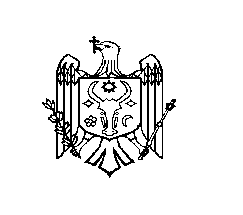 REPUBLICA MOLDOVACONSILIUL RAIONAL ŞTEFAN VODĂDIRECŢIA ECONOMIE ŞI ATRAGEREA INVESTIŢIILORRaportul de activitate al Direcţiei Economie şi Atragerea Investiţiilor  pentru anul 2017	Raportul de activitate al Direcţiei Economie şi Atragerea Investiţiilor (DEAI) pe anul 2017 aduce în prim plan atât Programul de activitate al Direcţiei pentru 2017, fiind în conformitate cu Regulamentul de funcţionare a Direcţiei, cât și Strategia de dezvoltare social-economică a raionului pentru anii 2016-2020. Prin intermediul activităţilor desfăşurate DEAI a contribuit la promovarea şi implementarea politicilor de stat în domeniul economiei şi atragerii investiţiilor axate pe 6 domenii prioritare: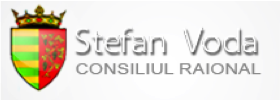 Stimularea dezvoltării activităţii antreprenoriale şi coordonarea măsurilor de susţinere a IMM-urilor;Asigurarea exercitării legislaţiei în domeniul administrării şi deetatizării proprietăţii publice, activităţii postprivatizării;Asigurarea eficienţei achiziţiilor publice pentru necesităţile Consiliului Raional şi coordonarea informaţiei legate de distribuirea şi repartizarea ajutoarelor umanitare;Promovarea politicii statului în domeniul comerţului intern şi prestări serviciilor, protejarea drepturilor consumatorului;Contribuirea la crearea mecanismului de atragerea investiţiilor şi dezvoltarea capacităţilor comunităţilor şi APL-urilor din raion;Promovarea politicii de susţinerea a dezvoltării regionale, cooperării transfrontaliere şi  integrării europene.Pe parcursul anului 2017 DEAI a activat în componența a 4 persoane, dintre care 1 în cadrul Serviciului Integrare Europeană și Investiții.În perioada de referinţă au fost înregistrate 166 de documente, scrisori, demersuri, petiţii la care prompt şi în termenii stabiliţi, în conlucrare cu alte direcții din subordinea Consiliului raional, precum și cu serviciile desconcentrate, angajaţiidin cadrul Direcţiei au dat răspunsul necesar. S-au emis 42 de ordine interne, majoritatea ținând de personalul Direcţiei. S-au elaborat şi înaintat spre aprobare 1 proiecte de decizie, care ulterior a fost pusă în discuție la Şedinţa Consiliului Raional și 5 proiecte de dispoziție aprobate de președintele raionului. Unul din angajamentele care stau la bază ale DEAI este asigurarea creşterii economice durabile, atât în sectorul agroalimentar, cât şi în sferele economice neagricole şi crearea unui mediu de afaceri favorabil. În acest context a fost actualizată baza de date a agenților economici (5360), cei din domeniile prioritare fiind repartizați pe genuri de activitate, cu date de contact.Prin intermediul Programelor de susţinere a antreprenoriatului au fost instruiţi în jur de 120 de agenţi economici, a fost acordat suport informaţional şi tehnic la completarea documentelor pentru participare a 10 agenţi economici şi potenţiali antreprenori. A fost stimulată participarea agenţilor economici la Expoziţia Naţională“Fabricat în Moldova” prin informarea potențialilor participanți, completarea formularelor de participare a 2 agenți economici din domenii diferite de activitate.A fost organizată participarea agenților economici la numeroase forumuri și conferințe:Conferinţa Internaţională a IMM-urilor, expoziţie (6 agenți economici participanți, prezentarea domeniului de producere a raionului-produsele expuse a 7 agenţi economici);Conferinţa de lansare a proiectului “Business Women Academy”, ODIMM, Chişinău (3 agenţi economici participanţi);„Forumul Economic Moldo-Belorus”, „Forumul Economic Moldo-Austriac”,„Forumul Economic Moldo-Rus”,„Forumul Economic Moldo-Român” (25 agenţi economici informaţi şi invitaţi), toate organizate în cadrul Expoziţiei Naţionale “Fabricat în Moldova”;Forumul Naţional al Femeilor din Moldova “Antreprenoriatul feminin – potenţial de dezvoltare regională” (7 antreprenori femei participanţi);“Bursa Industrial Summit”, Turcia, în cadrul căruia a avut loc un şir de expoziţii de prelucrarea metalului (1 agent economic participant);Conferinţă, vizita delegaţiei letoniene la ADR Sud (5 agenţi economici prezenţi);“Moldova Business Week 2017” care a inclus un şir de evenimente: Forum investiţional “Invest în Moldova 2017”, forul exportatorilor, sesiuni şi conferinţe, platforme de conexiune cu potenţialii parteneri (20 agenți economici invitaţi). Luând în consideraţie capacitatea noastră neînsemnată de organizare a Forumurilor și conferințelor de rang naţional, aceste participări au creat premise pentru realizarea Proiectului 7, Program 2, Obiectivul 1 din Strategia de dezvoltare social-economică 2016-2020 și anume: Organizarea forumurilor periodice de investiții, cu invitarea potențialilor investitori străini și autohtoni, precum și a afacerilor existente în raion; prezentarea posibilităților de investiții noi și beneficiile raionului.Au fost organizate și desfășurate 10 seminare şi instruiri în parteneriat cu IASV, CCI, ODIMM, ADR Sud, Inspiro Consulting, MIEPO, PNUD, Asociația de Dezvoltare a Turismului, Ministerul Economiei, CCI Filiala Tighina, EU4Business (conform tabelei): Aceste seminare au contribuit la realizarea parțială, ca o acțiune a Proiectului 18, Program 7, Obiectivul 2, Axa dezvoltare economică din Strategia de dezvoltare social-economică 2016-2020 și anume: Elaborarea unei politici publice/regulament referitor la formarea continuă a adulților, în special în domeniul economic, bugetar, antreprenorial.Axîndu-ne pe platforma concursurilor pentru antreprenori au fost completate formularele a 5 agenți economici pentru participarea la Concursul Național “Cel mai bun antreprenor în sectorul ÎMM”, organizat de Ministerul Economiei. Au fost expediate 3 formulare de participare pentru concursul “ÎMM-model de responsabilitate socială”, organizat de ODIMM și drept rezultat a fost menționat 1 cîștigător din raionul Ștefan Vodă. Sistematic au fost plasate anunțuri pe pagina web a Consiliului raional, expediate AE inclusiv din domeniul agricol și remise Direcției Agricultură și Alimentație pentru informare în masă-Proiect 11, Program 1, Axa dezvoltare rurală și turism: Asigurarea accesului producătorilor agricoli la proiecte investiționale.La acţiunile culturale și din domeniul educației, DEAI şi-a adus aportul său prin conlucrarea cu agenţii din sfera alimentaţiei publice, producerii şi comerţului, receptivitatea unor este de într-adevăr de menţionat prin participarea acestora la: Deschiderea Sezonului sportiv, Ziua Națională a Vinului, Festivalul Piersicului, Târgul de Crăciun etc. Pentru susţinerea dezvoltării businessului în raion și creării unei platforme de comunicare între agenții economici din raion, DEAI în parteneriat cu Direcţia Cultură, Tineret, Sport şi Turism, Direcţia Agricultură şi Alimentaţie a organizat şi desfăşurat Concursul raional „Businessmanul Anului 2016” cu peste 100 de participanți, în premieră în incinta Casei de Cultură.În ceea ce ţine de promovarea politicii statului în domeniul comerţului intern, prestări servicii şi protejarea drepturilor consumatorului au fost elaborate 4 proiecte de dispoziție cu privire la deschiderea noilor rute de transport auto, s-au analizat demersurile la 3 AE din sfera transporturilor:  SA „BTA-7”; SRL “Savadex Trans”; II „Iacob Talmazan”. A fost organizată, pentru prima dată în decurs de o perioadă mai îndelungată, o ședință cu administratorii companiilor specializate în transportarea pasagerilor, 5 ședințe ale Comisiei de specialitate și întocmite 3 procese verbale, emise 3 dispoziţii privind operarea modificărilor la Programul de transport raional. S-au dus tratative pentru reluarea activităţii rutei Ştefan Vodă – S.A. Căpşuna. Obiectivul 2, Axa transport și siguranță din Strategia de dezvoltare social-economică a raionului: Dezvoltarea serviciilor de transport pasageri.În domeniul administrării şi deetatizării proprietăţii publice, activităţii postprivatizării s-au  desfăşurat 2 şedinţe, la care au fost întocmite materialele  necesare pentru privatizarea spaţiului locativ a 7 dosare, întocmindu-se 7 de contracte a câte 4 exemplare conform legislaţiei privind darea în locaţiune a spaţiului locativ. Au fost primite la audienţă 57 de persoane pentru consultaţie în procedura de privatizare a spaţiului locativ. De asemenea, a fost prezentată în termen la Agenţia Proprietăţii Publice darea de seamă anuală a valorilor patrimoniului public colectată şi totalizată de la 56 instituţii publice bugetare şi 13 întreprinderi municipale de Stat, au fost pregătite documentele necesare pentru desfăşurarea a 4 licitaţii cu strigare şi 1 licitaţie cu reducere pentru necesităţile Consiliului raional şi a fost acordat ajutor metodologic la solicitarea a 10 autorităţi publice locale și asigurată prezența la 6 licitații cu strigare în teritoriu.În conformitate cu legislaţia în domeniul achizițiilor publice s-au desfăşurat 8 concursuri pentru necesităţile Consiliului raional cu participarea a mai mult de 3 agenţi economici, respectând cerinţele stipulate în legislaţie, şi s-a acordat ajutor metodologic la solicitarea a 6 autorităţi publice locale. Au fost întocmite și prezentate 4 dări de seamă la Ministerul Muncii, Protecţiei Sociale şi Familiei, înregistrându-se 30 planuri de distribuire a ajutoarelor  umanitare, ce au parvenit de la 14 recepţionari în sumă 1.071.516 lei, însă conform dărilor de seamă a celor 15 beneficiari, au fost distribuite ajutoare umanitare în sumă de 1.032.765 lei.În colaborarea cu Consiliul Concurenţei a fost prezentat formularul de raportare a ajutorului de stat pentru perioada anului 2017, iar administraţiile publice locale de nivelul I au fost informate despre necesitatea prezentării raportului privind acordarea ajutoarelor de stat.Au fost actualizată baza de indicatori social-economici ai raionului care caracterizează condiţiile de trai ale populaţiei raionului.Aportul Direcţiei la crearea mecanismului de atragerea investițiilor și dezvoltarea capacităților comunităților și APL-urilor din raion este unul important. În această ordine de idei ţin să menţionez faptul că în mod sistematic, cu ocazia apariţiilor oportunităţilor pentru APL şi ONG, acestea erau informate pe poşta electronică, precum şi prin plasarea notelor informative pe site-ul raionului. Valoarea proiectelor investiţionale din diverse domenii şi a reparaţiilor capitale valorificate în anul 2017 lei a constituit 161 546 415 lei  (89 111 023  lei domeniul public)  inclusiv la reparația edificiilor din sfera învățământ: 22 907  778, asigurarea cu apă și canalizare: 5 851 350 lei, protecția și ameliorarea mediului ambiant: 1 960 653 lei, iluminare stradală: 1 245 048 lei, construcția zonelor de recreere și a terenurilor de joacă: 299 300 lei, reparația și întreținerea clădirilor administrative: 18 056 933 lei , reparația monumentelor și edificiilor din domeniul culturii: 2 217 614 lei, reparația și întreținerea drumurilor: 32 358 014 lei, în sistemul de sănătate:  3 178 053 lei, investiții în mediul privat:  72 435 392 lei.Datorită acordului de înfrățire între Județul Dâmbovița România și Raionul Ștefan Vodă a contribuției Consiliul Raional și a alocațiilor din bugetul de stat a fost finisată reparația și dotarea tehnică a Instituției Publice LT Ștefan Vodă fiind valorificați în acest sens, în anul 2017 circa 4 112 579 lei  dintre care 1 424 679 lei au fost donați de către Județul Dâmbovița, 1 187 900 lei a alocat Consiliul Raional iar din bugetul de stat au fost alocați 1 500 000 lei pentru pavarea trotuarelor din incinta ogrăzii LT Ștefan Vodă. 	Din mijloacele financiare oferite în 2017 de guvernul României prin FISM au fost valorificați 3 971 600 lei prin intermediul proiectelor “Incluziunea copiilor cu dizabilități în școlile generale”  în IPLT B.P. Hașdeu din s. Olănești cu un buget de 2 000 000 lei , “Construcția acoperișului șarpant la  grădinița de copii din s. Popeasca 479 600 lei ”,“Termoizolarea grădiniței Andrieș din s. Răscăieți 1 492 000 lei” Cu suportul Fondului Naţional de Dezvoltare Regională a fost implementat proiectul “Construcția drumului intercomunitar Feștelița-Marianca de Jos - Ștefan Vodă  și asigurarea conectării cu drumul național R 30 Chișinău-Căușeni  Frontiera cu Ucraina”, cu investiţia totală de 19 mln 200 mii, dintre care 200 mii sunt contribuţia APL.	Cu suportul Fondului Ecologic Naţional au fost finanţate proiecte în sumă de 4 mln 719 mii 651 lei la construcţia şi reparaţia sistemului canalizare din localitatea Ermoclia (832 mii 576 lei), construcția stației de purificare și a rețelelor de canalizare în satul Popeasca (1mln 610 mii 700 lei), curățarea albiei râului Valea Baisar din s. Ștefănești (457 mii 850 lei), construcția sistemului de aprovizionare cu apă și renovarea sondei în s. Talmaza (1mln 415 mii 725 lei), reconstrucția rețelelor de apă potabilă în s. Volintiri etapa II (377 800 lei), amenajarea teritoriului bisericii din s. Carahasani (25 000 lei). 	Prin intermediul PNUD au fost valorificați 4 mln 840 mii 610 lei  datorită implementării a 12 proiecte, printre care se remarcă 8 care presupun procurarea tractoarelor și a remorcilor pentru gestionarea centralelor termice pe biomasă din localitățile Talmaza; Popeasca; Ermoclia; Olănești; Copceac; Palanca; Crocmaz; Răscăieți.  Valoarea costului unei unități de transport de acest gen fiind de circa 458.900 lei (26 000 $) , în total pe raion costul acestor utilaje este de circa 3 mln 729 mii 960 lei.  Tot prin intermediul PNUD au fost implementate și proiectele: “Integrarea priorităților de conservare a biodiversității în politicile de planificare teritorială și practicile de utilizare a terenurilor din Moldova” s. Copceac (19600 lei); “Prin participare ne adaptăm la schimbările climatice și dezastre” s. Palanca (261 110 lei ); “Instalarea panourilor solare la Grădinița Andrieș” (465 800 lei ); “Instalarea panourilor solare pentru producerea apei calde menajere la grădinița de copii Guguță” s. Crocmaz (364 140 lei).    Cu suportul Biroului pentru reintegrare au fost implementate proiecte ce țin de extinderea și întreținerea sistemelor de iluminat stradal în sumă de 558 mii lei în localitățile Talmaza, Răscăieți, Purcari. 	Prin intermediul Fondului pentru Eficiență Energetică au fost efectuate lucrări de extindere a iluminatului stradal în s. Cioburciu în sumă de 199 mii lei. 	Din sursele alocate de la Compania Națională de Asigurări în Medicină au fost desfășurate lucrări de reparație în Oficiile Medicilor de Familie din cadrul CS Ștefan Vodă de 2 mln. 315 mii 753 lei în or. Ștefan Vodă, s. Răscăieții Noi, Marianca de Jos, Semionovca, Volintiri, Tudora, Brezoaia, Palanca, Purcari, CS Olănești, secția de internare a Spitalului Raional Ștefan Vodă. Din Fondul Rutier republican pentru reparaţia drumurilor de importanţă locală şi raională au fost valorificate 9 mln. 148 mii 131 lei inclusiv pentru drumul Ștefan Vodă-Ștefănești-Volintiri-Alava: 1 mln 246 mii 338 lei, drumul Antonești-Carahasani: 145 mii 640 lei, drumul de acces spre satul Căplani: 1 mln 256 mii 537 lei, drumul de acces spre satul Cioburciu: 156 mii 349 lei, construcția unei porțiuni de drum local în s. Cioburciu: 311 mii lei, drumul de acces spre s. Copceac: 474 mii 923 lei, drumul Ermoclia– Alava: 1 mln 271 mii 467 lei, reparația unui sector de drum din s. Olănești: 474 mii lei, drum de acces spre s. Crocmaz: 757 mii 877 lei, reparația drumului local Crocmaz: 321 mii 700 lei, reconstrucția drumurilor stradale 1000 m, reparația pavajului: 206 mii 300 lei, reparația drumului Păcii, s. Răscăieți: 380 mii 900 lei, drum de acces spre Tabăra Dumbrava: 422 mii 967 lei, reparația drumurilor locale în variantă albă în s. Volintiri: 422 mii 300 lei, construcția trotuarelor din centrul localității Ermoclia 424 460 lei precum și alte achiziții în domeniul drumurilor.Datorită finanţării din Bugetul de Stat au fost valorificaţi 19 mln 183 mii 760 lei. Cele mai mari proiecte finanțate din sursele respective a fost “Reconstrucția sediului Poliției de Frontieră din or. Ștefan Vodă (9 322 400 lei)” și “Reconstrucția sediului Poliției de Frontieră din s. Olănești (7 003 300 lei)”. Bugetul raional a alocat la efectuarea reparaţiei capitale la diverse obiecte circa 12 mln 055 mii 500 lei. Din bugetele locale au fost utilizate 10 mln 011 mii 772 lei (printre care reparația la Casa de Cultură din s. Carahasani –948.000 lei și 309.666 lei la Casa de Cultură din s. Palanca ).Numărul total al proiectelor/acțiunilor investiţionale în anul 2017 a constituit 199, inclusiv în domeniul reparației edificiilor din sfera învățământ: 88, asigurarea cu apă și canalizare: 8, protecția și ameliorarea mediului ambiant: 8, iluminare stradală: 9, construcția zonelor de recreere și a terenurilor de joacă:4, reparația și întreținerea clădirilor administrative: 9, reparația monumentelor și edificiilor din domeniul culturii: 7, reparația și întreținerea drumurilor: 37, în sistemul de sănătate: 22, în domeniul asistenței sociale: 7.Nemijlocit Direcţia a lucrat asupra a 5 cereri de finanţare:una fiind depusă la Ambasada Americii: Promovarea angajamentului civic şi a comunicării dintre cetăţenii raionului Ştefan Vodă şi administraţia locală, care a trecut prima etapă de selectare, după care s-a anunțat că nu sunt surse financiare pentru apelul respectiv; o cerere de finanţare care urmează a fi depusă la Ministerul pentru Românii de Pretutindeni: Revitalizarea patrimoniului cultural, material şi imaterial românesc din valea Nistrului Inferior; completarea documentaţiei necesare de proiect din partea raionului Ştefan Vodă pentru Poarta de Sud a Moldovei deschisă pentru export şi investiţii, depusă de ADR Sud, care va fi implementat în anul curent; o cerere de finanţare depusă în cadrul apelului lansat de USAID “Cetăţenii acţionează”: Societatea civilă – factor al dezvoltării comunitare și participării cetățenești în raionul Ștefan Vodă;  A fost dirijat procesul de implementare a proiectului Fondul pentru Tineri Ștefan Vodă: în cadrul Programului de Granturi Mici au fost finanțate 10 microproiecte;De asemenea a existat posibilitatea de a implementa proiectul depus la Ambasada Poloniei: Sporirea atractivităţii turistice a raionului Ştefan Vodă prin promovarea obiectivelor turistice, lucru care nu s-a realizat din lipsa surselor financiare.Angajaţii Direcţiei au acordat asistenţă metodologică la peste 30 de persoane juridice, ONG-uri privind aplicarea la diferite programe finanțatoare: Eficientizarea energetică a grădiniţei din satul Răscăieţi prin Programul de reintegrare a țării;Colaborarea Centrul Comunitar Olănești cu “Caritas” Cehia;Rectificarea, completarea cererii de finanţare “Conservarea resurselor de peşti din Nistrul Inferior şi asigurarea în comun a siguranţei folosirii acestora de pe ambele maluri”, ADD Generaţia Pro, PGM al UNDP Moldova;Completarea cererii de participare în cadrul Programului “Acces pentru Succes”, finanţat de Polish Aid în Moldova;Regenerarea sistemului de canalizare a gimnaziului din s. Copceac (rectificare, traducerea în engleză a formularului completat) Ambasada Slovaciei;Aplicarea la PGM al Fondului pentru Tineri – instituţiile de învăţământ din raion.Pentru dezvoltarea capacităţilor comunităţilor şi APL a fost organizat 1 seminar instructiv cu durata de 3 zile pentru consolidarea capacităţilor în domeniul atragerii investiţiilor în domeniul turismului cu OSC, APL şi cu suportul Asociaţiei de Dezvoltare a Turismului, a fost organizat 1 ciclu de instruiri cu durata de 2 zile în domeniul folosirii durabile a resurselor naturale, în cadrul proiectului “Integrarea conservării biodiversităţii în RM în politicile de amenajare a teritoriului şi practici de utilizare a terenurilor”, implementat de PNUD Moldova.  A fost organizată o instruire pentru tineri cu tematica “Orientarea şi consilierea în carieră – instrumente şi practici pentru tineri”. În contextul eligibilității tot mai proeminente a ONG-urilor în participarea la concursuri de proiecte a fost revăzută şi actualizată lista ONG-urilor din raion. A fost actualizat Pașaportul raionului.Pentru atingerea obiectivului - promovarea politicii de susținere a dezvoltării regionale, a cooperării transfrontaliere și a integrării europene, Direcţia a conlucrat cu: Agenția de Dezvoltare Regională Sud: “Iniţiative strategice ale Programului de Granturi Mici al Fondului Global de Mediu şi dezvoltarea durabilă” – 4 reprezentanţi APL şi ONG prezenţi; completarea documentaţiei necesare de proiect din partea raionului Ştefan Vodă pentru Poarta de Sud a Moldovei deschisă pentru export şi investiţii, depusă de ADR Sud, care va fi implementat în anul curent.A fost dirijat procesul de semnare a Acordului de Colaborare cu  județul Braşov, România, pentru viitoare realizări în parteneriat. Acest eveniment va crea premise pentru realizarea schimbului de experienţă în domenii diferite. În contextual dat a fost semnat şi Acordul de Cooperare cu Agenţia de Dezvoltare Durabilă de pe lângă Consiliul Judeţean, care ne va acorda suport în accesarea programelor la care suntem eligibili. De asemenea Consiliu Judeţean Braşov va lansa un Program de Granturi pentru comunităţile din Republica Moldova, în cadrul căruia vom fi susţinuţi;DEAI a participat activ la elaborarea Planului de Amenajare a Teritoriului raionului;A fost urmărit procesul de implementare a Strategiei de dezvoltare social-economică a raionului pentru anul 2017 şi elaborată o totalizare preliminară a mersului implementării acesteia. În fine, există întotdeauna lacune şi, desigur, loc pentru mai bine, lucru care putem cu siguranță să-l recunoaștem și referindu-ne la activitatea Direcției Economie și Atragerea Investițiilor. În conformitate cu planul de activitate pentru anul 2018 este deja trasată o strategie a DEAI, care va fi axată inclusiv pe realizarea obiectivelor stipulate în Strategia de dezvoltare social-economică a raionului Ștefan Vodă pentru perioada 2016-2020 pentru contribuirea la înviorarea domeniului economic din raion și prin conlucrarea cu direcțiile și serviciile din subordinea Consiliului raional. În acest sens vom realiza studii despre posibilităţile de investiţii în raionul Ştefan Vodă şi oportunităţi de implementare a tehnologiilor noi de reducere a cheltuielilor pentru energie, de diversificare a domeniului producerii al raionului. Un raport mai desfăşurat privitor la mersul implementării strategiei va fi prezentat la următoarea şedinţă a Consiliului raional.Şef, Direcţia economie şi atragerea investiţiilor 						Adelina BARBĂNEAGRĂ  MD–4201, or. Ştefan Vodă, str. Libertăţii, 1, tel/fax. (242) 2-30-29, 2-20-88, tel.(242) 2-20-81, e-mail: economie.sv@gmail.com, www.stefan-voda.md DataDenumirea/tematica seminaruluiLocaţiaOrganizatori Nr. AE anunţaţi/prezenţi14.03.Sesiune de informare pentru tinerii antreprenori despre programele pentru dezvoltarea afacerii s. FeștelițaConsiliul Raional, Direcţia economie şi atragerea investiţiilor, ODIMM50 tineri prezenţi16.03.Sesiune de informare pentru agricultori despre programele din domeniul agricolor. CăușeniMAIB15 AE anunţaţi05-10-12.05.Instruire “Managementul proiectelor şi iniţiative strategice ale PGM al GEF, pentru dezvoltarea durabilă”Incubatorul de afaceriDEAI, IASV, Asociaţia de Dezvoltare a Turismului în Moldova30 persoane anunţate, 15-prezenţi23.05.Seminar informativ de pre-aplicare la proiectul finanţat de USAID, or. Chișinău, sediul Proiectului APMAPM (Agricultura Performantă în Moldova)Au fost anunţaţi apicultorii din raion01.08.Seminar de informare a tinerilor privind Programul de Finanţare IFAD VIIASVDEAI, IASV, Inspiro Consulting25 AE anunţaţi, 19 prezenţi04.08.Sesiune de informare despre proiectul Business Woman AcademyIASVODIMM, IASV, DEAI15 femei antreprenore prezente07.11.Lansarea proiectului “Vizibilitate şi comunicare pentru acţiunile referitoare la implementarea AA/DCFTA în cadrul programelor de asistenţă finanţate de UE”or. ChişinăuEU4Business23.11.Sesiune de informare “Oportunităţi oferite de învățământul dual în formarea cadrelor muncitoreşti calificate”or. Căuşeni CCI RM, SP Căuşeni (şcoala profesională)AE din ambele raioane22-23.11.„Contabilitatea pe domenii de aplicare”IASVIASV, DEAI, GEA20 AE prez.21-22Cursul de instruire „Legislaţia muncii şi managementul resurselor umaneIASVIASV, DEAI, GEA20 AE prezenţi